产品特性外形设计采用人体力学手柄，握感舒适，长期工作不会疲劳；RFID射频模块，采用韩国PR9200或美国英频杰R2000专用 UHF RFID芯片，性能卓越；全面支持符合EPCglobal UHF Class 1 Gen 2 / ISO 18000-6C标准的电子标签；工作频率865-868MhZ，902-928MhZ(可按不同的国家或地区要求调整)；支持Bluetooth 4.2无线通讯，Type-c-USB接口充电及数据传输；内置大容量6000mAh聚合物电池供电；LED工作提示状态，及蜂鸣器鸣响方式，来方便用户掌控产品的工作状态；防护：所有通讯接口隔离防护、部分关键通讯接口防雷防静电；应用满足仓储物流供应链、固定资产盘点管理、交通车辆管理、生产制造等；规格参数蓝牙通讯手持终端VH-76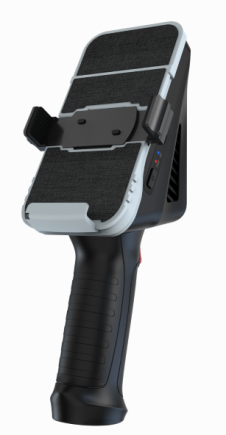 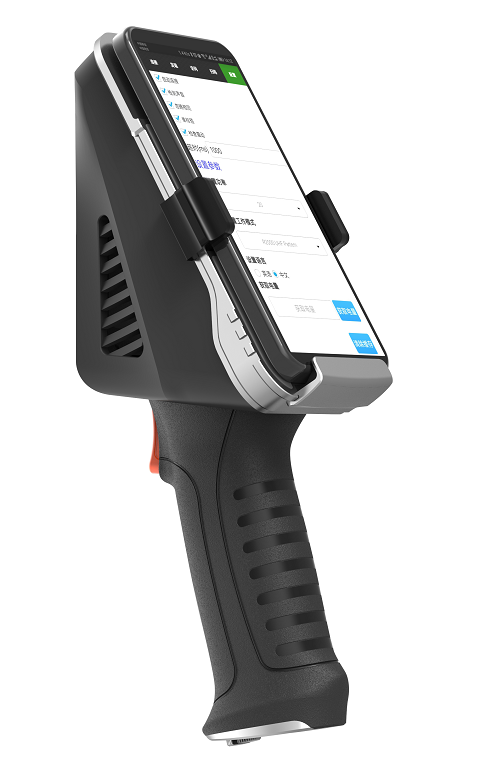 规   格  描  述产品型号(订购代码)VH-76性  能  指  标性  能  指  标RF射频芯片VANCH VM-61（Indy R2000）或VM-5S(PR9200)空口协议EPCglobal UHF Class 1 Gen 2 / ISO 18000-6C/ ISO 18000-6B工作频率902-928Mhz或865-868Mhz输出功率VM-61模块,20～33 dBm可调（1dBm步进可调）
VM-5S模块,20～27 dBm可调（1dBm步进可调）调频方式广谱跳频（FHSS）或定频，可软件设置）接收灵敏度＜﹣80dBm盘存标签峰值速度＞80次/秒读取距离VM-61模块,MAX. 读取距离>7m，（以AZ9662标签为参考）
VM-5S模块,MAX. 读取距离>4m，（以AZ9662标签为参考）写入距离0-0.2米（与读写器参数配置、天线增益、标签类型有关）支持地区美国、加拿大和其他符合美国FCC Part 15规范的地区欧洲和其他符合ETSI EN 302 308规范地区中国、印度、日本、韩国、马来西亚、台湾天线 双馈点陶瓷天线40*40mm圆极化通信速率速率9600～115200bps，通讯接口Type-c-USB无线通信支持Bluetooth 4.2条码选择一维1D
Zebra SE965 / Honeywell N4313
Code 39、Code 93、Code128、Codebar、EAN- 13、EAN- 8、UPC-A、UPC- E、ITF-14、UCC/EAN- 128、Matrix 25、EAN-128、ISBN等条码选择二维2D
Zebra: SE4710 / SE4750 / SE4750MR; Honeywell: N6603
PDF417、MicroPDF417、Composite、RSS、TLC-39、Datamatrix、QR code、Micro QR code、 Aztec、MaxiCode、Postal Codes、US PostNet、US Plane、UK Postal、Australian Postal、Japan Postal、Dutch Postal等工作状态LED指示灯、蜂鸣器可靠的固件升级可扩展的升级机制应用软件接口提供基于Android安卓、苹果iOS系统平台下的API开发包及应用例程机  械  电  气  性  能机  械  电  气  性  能尺寸285(长)*85 (宽)*40(高)mm防护等级IP64充电器输入功率：AC100～240V, 50～60HZ,0.35A
输出功率：Typec 5.0V，3.0A/缓冲3小时电池容量可充电锂聚合物电池（3.7V,6000mAH）数据线Typec-USB  3.0重量＜1KG湿度5% to 95%, 非凝结工作温度-20 ºC to +60  ºC存储温度-40°C to 80°C